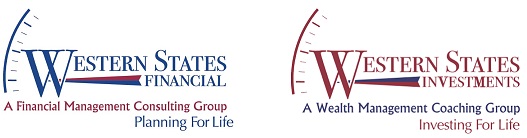 Change of AddressClient Name ________________________________________Old Address ________________________________________City, State, Zip ______________________________________        New Address _______________________________________City, State, Zip ______________________________________Change of EmailNew Email _________________________________________Change of Phone# / Cell#New Home Phone# __________________________________New Cell# __________________________________________Email to: john@westernstatesfinancial.comFax to: (951)371-7084